                                                           Проект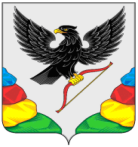 АДМИНИСТРАЦИЯ МУНИЦИПАЛЬНОГО РАЙОНА «НЕРЧИНСКИЙ РАЙОН» ЗАБАЙКАЛЬСКОГО КРАЯ ПОСТАНОВЛЕНИЕ      «___» декабря  . 						       № г. НерчинскО признании утратившим силу постановления администрации муниципального района «Нерчинский район» от 14 ноября 2016 года           № 94 С целю приведения в соответствие с действующим законодательством, с учетом, изложенных в протесте прокуратуры Нерчинского района от 08 декабря 2020 года  № 07-216-2020 требований, администрация муниципального района «Нерчинский район» постановляет:	1. Постановление администрации муниципального района «Нерчинский район» от 14 ноября 2016 года № 94 «Об утверждении Порядка осуществления главными распорядителями (распорядителями) средств бюджета муниципального района «Нерчинский район», главными администраторами (администраторами) доходов бюджета муниципального района «Нерчинский район», главными администраторами (администраторами) источников финансирования дефицита бюджета муниципального района «Нерчинский район» внутреннего финансового аудита» признать утратившим силу. 2. Настоящее постановление опубликовать в газете «Нерчинская звезда».  3. Постановление вступает в силу на следующий день после  опубликования.Глава муниципального района «Нерчинский район»                                                               М.С. Слесаренко 